NANTYR SHORESSECONDARY SCHOOLJeremy Oxley		Allison Reid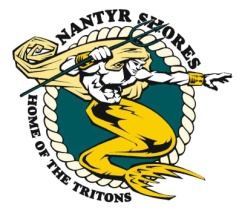 Vice-Principal		Vice-PrincipalCOURSE OF STUDY:Liselle Prickett Principal1146 Anna Maria Ave.Innisfil, OntarioL9S 1W2                     Phone (705) 431-5950                      Fax      (705) 431-7921                      nantyrshores@scdsb.on.ca
Course Name: Introduction to BusinessGrade: 10Level: OpenCourse Code: BBI2O1
Course Name: Introduction to BusinessGrade: 10Level: OpenCourse Code: BBI2O1Course Description:   This course introduces students to the world of business, including the concepts, functions, and skills required for meeting the challenges of operating a business in the 21st century on a local, national, and/or international scale.  Students will learn concepts and skills related to personal finance, basic business, marketing, entrepreneurship and international business.Course Description:   This course introduces students to the world of business, including the concepts, functions, and skills required for meeting the challenges of operating a business in the 21st century on a local, national, and/or international scale.  Students will learn concepts and skills related to personal finance, basic business, marketing, entrepreneurship and international business.Course Evaluation  Breakdown: 70% Term Work Summative 
30% Final Summative Evaluations (15%ISU, 15% Final Exam)             “The teacher will consider all evidence collected through observations, conversations and student 	products (tests/exams, assignments for evaluation)…The teacher will weigh all evidence of student achievement in light of these considerations and will use their professional judgment to determine a student’s report card grade.”  (Growing Success 39)Course Learning Goals:
Personal Finance: I can develop my own short- and long-term goals to guide my Financial Planning and Money Management Skill Building.Fundamentals of Business: I can use appropriate business language to describe/evaluate business structures, opportunities and ethics in both local and international settingsFunctions of Business: I can identify and explain the importance of all the major areas of running a business; ranging from product design and Production through to Sales, Advertising and Financial record keeping.Entrepreneurship: I can view challenges as opportunities and use my own entrepreneurial traits and skills to develop an idea into a business concept.             “The teacher will consider all evidence collected through observations, conversations and student 	products (tests/exams, assignments for evaluation)…The teacher will weigh all evidence of student achievement in light of these considerations and will use their professional judgment to determine a student’s report card grade.”  (Growing Success 39)Course Learning Goals:
Personal Finance: I can develop my own short- and long-term goals to guide my Financial Planning and Money Management Skill Building.Fundamentals of Business: I can use appropriate business language to describe/evaluate business structures, opportunities and ethics in both local and international settingsFunctions of Business: I can identify and explain the importance of all the major areas of running a business; ranging from product design and Production through to Sales, Advertising and Financial record keeping.Entrepreneurship: I can view challenges as opportunities and use my own entrepreneurial traits and skills to develop an idea into a business concept.Potential Evaluation Products: The purpose of student assessment is to improve student learningAssessment and evaluation are based on the provincial expectations (content standards) and the achievement charts (performance standards) outlined in the provincial curriculum documents.  A wide range of assessment and evaluation opportunities including essays, group projects, tests and presentations provide students with numerous and varied opportunities to demonstrate the full extent of their achievement of the curriculum expectations.  This information provides the basis for reporting student grades on the Provincial Report Card.Final EvaluationThe final evaluation in this course will be based on the following summative assessment tasks:Potential Evaluation Products: The purpose of student assessment is to improve student learningAssessment and evaluation are based on the provincial expectations (content standards) and the achievement charts (performance standards) outlined in the provincial curriculum documents.  A wide range of assessment and evaluation opportunities including essays, group projects, tests and presentations provide students with numerous and varied opportunities to demonstrate the full extent of their achievement of the curriculum expectations.  This information provides the basis for reporting student grades on the Provincial Report Card.Final EvaluationThe final evaluation in this course will be based on the following summative assessment tasks:Class EnvironmentYou will be responsible for classes missed. You can check the website for the topics of the day. You will be responsible for meeting deadlines for projects and attending test datesChatting during a lesson will not be tolerated.Tardiness will be not be toleratedYou will have to take responsibility for your success!Computer UseThe use of all computer technology is a privilege, not a right.  If any student, for any reason, is misusing or damages the computer, or any component of the classroom, their privilege of computer use will be revoked.Business Department Late Policy:It is the student's responsibility to adhere to due dates given for assignments. If the due date is not met, the following penalties will be applied:1 school day late -5%2 school days late - 10%3 school days late - 15% 4 or more school days  ZEROThis is a three chance policy that encourages the student to meet given deadlines and implement time management. These are essential skills for students to develop. A real emergency or doctor's note may exempt the student from late penalties given the teacher's discretion.Teacher Contact Information:Class EnvironmentYou will be responsible for classes missed. You can check the website for the topics of the day. You will be responsible for meeting deadlines for projects and attending test datesChatting during a lesson will not be tolerated.Tardiness will be not be toleratedYou will have to take responsibility for your success!Computer UseThe use of all computer technology is a privilege, not a right.  If any student, for any reason, is misusing or damages the computer, or any component of the classroom, their privilege of computer use will be revoked.Business Department Late Policy:It is the student's responsibility to adhere to due dates given for assignments. If the due date is not met, the following penalties will be applied:1 school day late -5%2 school days late - 10%3 school days late - 15% 4 or more school days  ZEROThis is a three chance policy that encourages the student to meet given deadlines and implement time management. These are essential skills for students to develop. A real emergency or doctor's note may exempt the student from late penalties given the teacher's discretion.Teacher Contact Information:Mrs. BrincatClassroom 241, Workroom 239 (lunch and period 3)705-431-5950, ext.56126cbrincat@scdsb.on.caClass website: www.cbrincat.weebly.comMrs. BrincatClassroom 241, Workroom 239 (lunch and period 3)705-431-5950, ext.56126cbrincat@scdsb.on.caClass website: www.cbrincat.weebly.com``Instructional StrategiesUnitsWhat are you expected to learn?How will you demonstrate what you’ve learned?UnitsLearning GoalsYour learning will be demonstrated by what you say, write and do.1PERSONAL FINANCEI can identify forms of income and make informed spending choices.I can describe the relationship between risk and return for investing and risk and interest rates for borrowing.I can develop my own goals to guide current and future budgeting, savings, investing and borrowing.Unit TestStock Market ContestIndividual and group projects2BUSINESS FUNDAMENTALSI can demonstrate my business knowledge and vocabulary through lessons and hands on tasks.I can compare personal and business ethics to guide decisions in ethical scenarios.I can identify International opportunities for Canadians in business.Unit TestIndividual and Group projectsCase work/presentations3FUNCTIONS OF BUSINESSI can identify and use vocabulary related to all areas of running a business; from Product design and Production, through to advertising, sales and financial record keeping.I can demonstrate skills involved with the Production Process, Advertising, Package Design, Market Research and Financial Statement Creation.Unit Quizzes/testsIndividual tasks/projectsProduct design group projects4ENTREPRENEURSHIPI can use creative approaches to viewing challenges as opportunities.I can develop my own business ideas where I see an existing need.I can work on my own or as part of a team, developing my idea to create real elements of my business.Ongoing throughout course;as well as major course culminating project